Supplementary Tables/FiguresTable S4.  Number of Patients With NCI-CTCAE toxicity Grades 3 and 4 Postbaseline Laboratory Abnormalities Through Week 120NCI-CTCAE, National Cancer Institute Common Terminology Criteria for Adverse Events; q4w, every 4 weeks; q2w, every 2 weeks; ALT, alanine aminotransferase; ULN, upper limit of normal; AST, aspartate aminotransferase; N/A, not applicable.aLife-threatening consequence; urgent intervention indicated.Figure S1. Study Design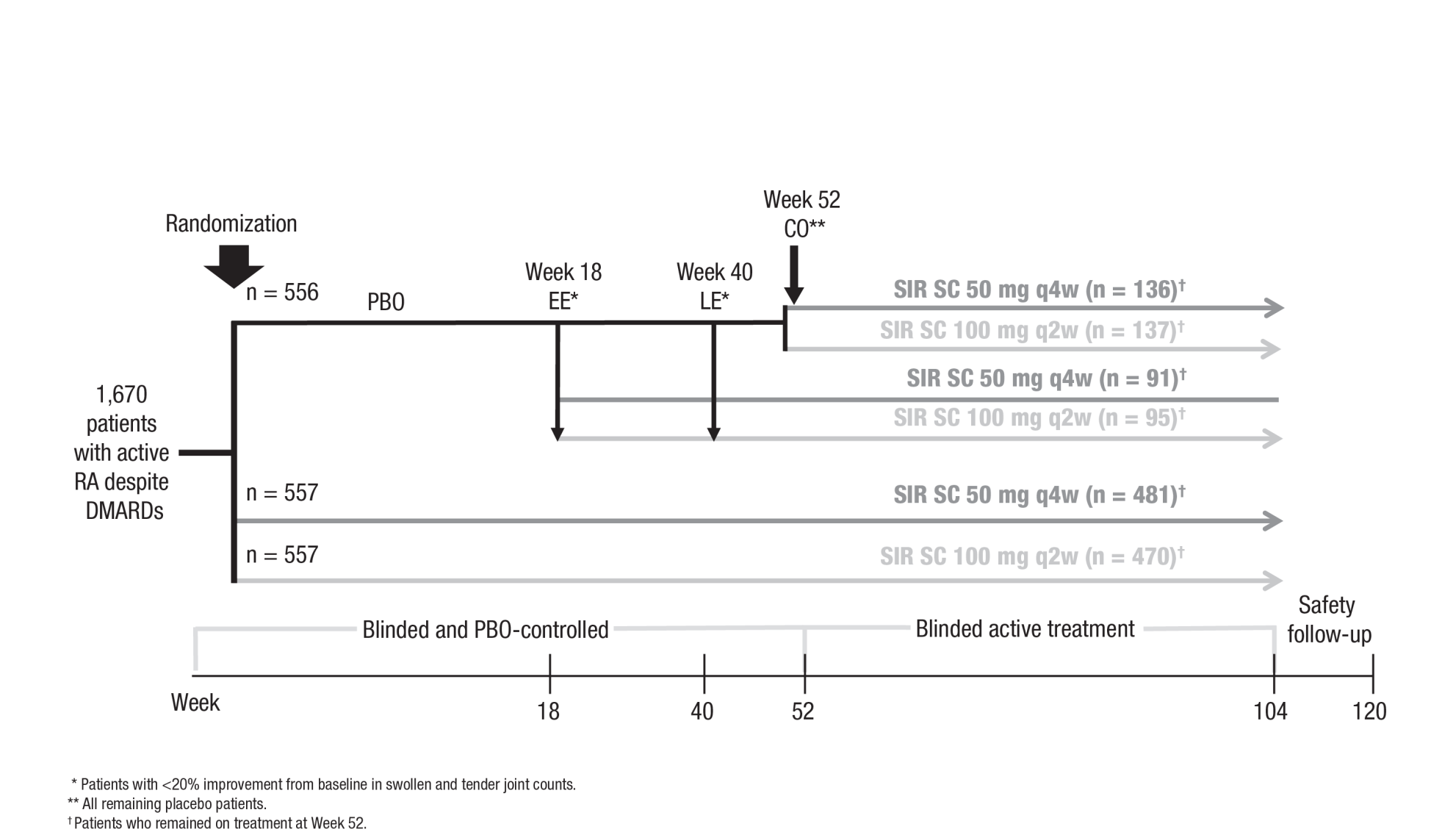 RA, rheumatoid arthritis; DMARD, disease-modifying antirheumatic drug; PBO, placebo; EE, early escape; LE, late escape; CO, crossover; SIR, sirukumab; SC, subcutaneous; q4w, every 4 weeks; q2w, every 2 weeks;.A total of 1,402 patients remained on study treatment at Week 52 and were included in the active-controlled efficacy population (Week 52 to 104). 1 patient in the placebo group crossed over to sirukumab 50 mg q4w at Week 52 but never received active drug and was not included in the efficacy full analysis set. 5 patients in the sirukumab 50 mg q4w who remained on study treatment at Week 52 were not included in the efficacy full analysis set. 2 patients in the sirukumab 100 mg q2w group who remained on study treatment at Week 52 were not included in the efficacy full analysis set.Figure S2. Patient Disposition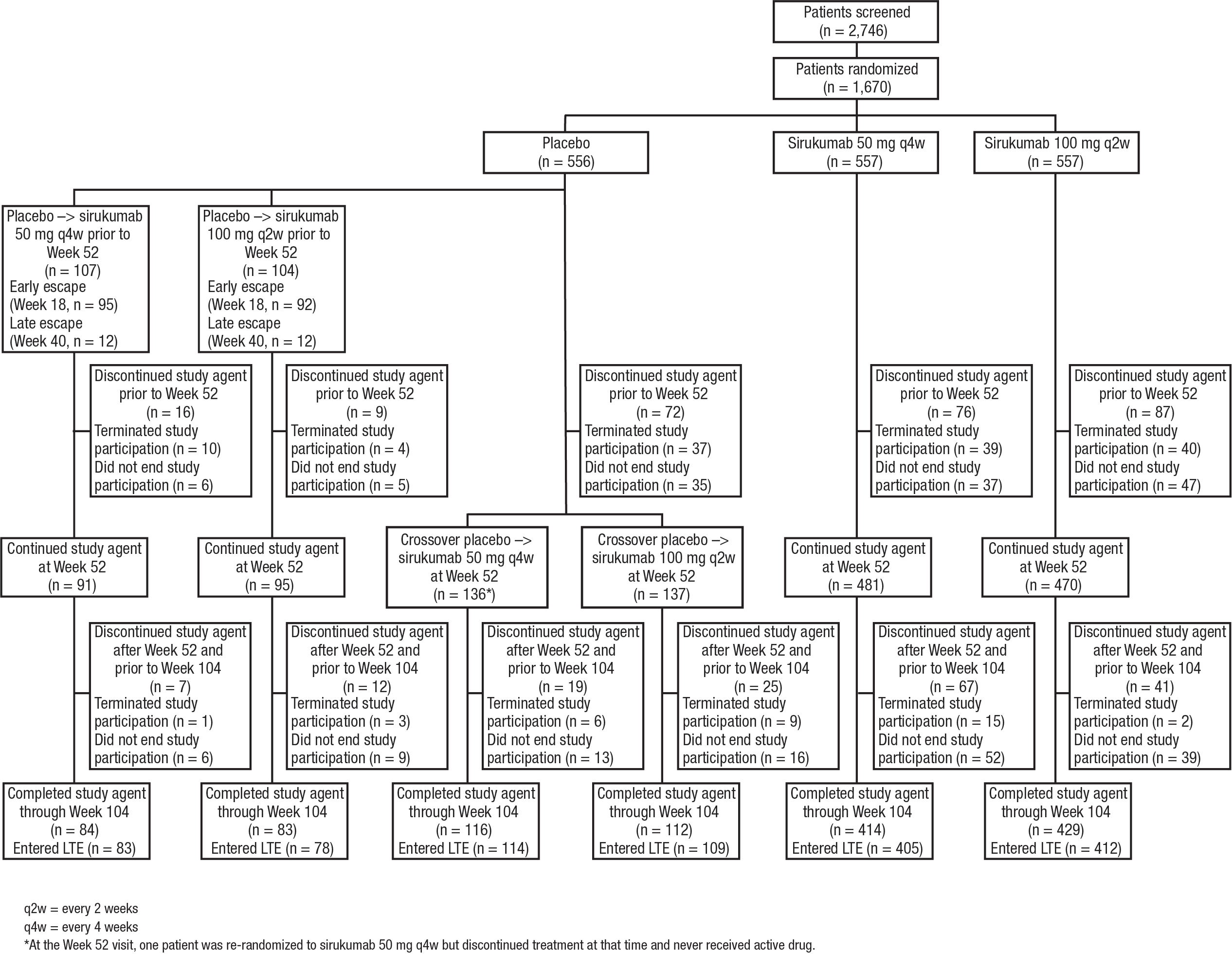 LTE, long-term extension.Table S1. Radiographic EndpointsTable S1. Radiographic EndpointsTable S1. Radiographic EndpointsTable S1. Radiographic EndpointsTable S1. Radiographic EndpointsTable S1. Radiographic EndpointsTable S1. Radiographic EndpointsTable S1. Radiographic EndpointsTable S1. Radiographic EndpointsEndpointsWeek 52Week 52Week 52Week 52Week 104Week 104Week 104Week 104EndpointsPlacebo to sirukumab 50 mg q4w (n=203)Placebo to sirukumab 100 mg q2w (n=203)Sirukumab 50 mg q4w (n=419)Sirukumab 100 mg q2w (n=444)Placebo to sirukumab 50 mg q4w (n=194)Placebo to sirukumab 100 mg q2w (n=186)Sirukumab 50 mg q4w (n=384)Sirukumab 100 mg q2w (n=412)SHS, mean (SD) change from baseline3.20 (6.78)3.51 (9.80)0.56 (2.79)0.31 (3.22)3.79 (8.15)3.37 (12.28)1.23 (4.45)0.76 (3.88)SHS, mean (SD) change from Week 52 to 104a––––0.48 (3.65)0.28 (4.79)0.70 (2.72)0.43 (2.32)Erosion score, mean (SD) change from baseline1.68 (3.81)1.86 (5.83)0.14 (1.91)−0.17 (2.19)1.85 (4.71)1.49 (6.39)0.37 (2.85)−0.05 (2.46)JSN score, mean (SD) change from baseline1.52 (3.70)1.65 (4.40)0.42 (1.55)0.48 (1.77)1.94 (4.34)1.88 (6.27)0.86 (2.47)0.82 (2.50)Proportions of patients, n (%), with radiographic progressionb63 (31.0)59 (29.1)55 (13.1)44 (9.9)51 (26.3)37 (19.9)55 (14.3)43 (10.4)Proportions of patients, n (%), with change of ≤0 from baseline in SHS79 (38.9)77 (37.9)244 (58.2)278 (62.6)79 (40.7)68 (36.6)196 (51.0)234 (56.8)q4w, every 4 weeks; q2w, every 2 weeks; SHS, modified Sharp/van der Heijde score; SD, standard deviation; JSN, joint space narrowing; SDC, smallest detectable change.aScore was based on observed data from Read Campaign 2.bSDC for change from baseline in SHS at Week 52=2.82 and Week 104=3.61.q4w, every 4 weeks; q2w, every 2 weeks; SHS, modified Sharp/van der Heijde score; SD, standard deviation; JSN, joint space narrowing; SDC, smallest detectable change.aScore was based on observed data from Read Campaign 2.bSDC for change from baseline in SHS at Week 52=2.82 and Week 104=3.61.q4w, every 4 weeks; q2w, every 2 weeks; SHS, modified Sharp/van der Heijde score; SD, standard deviation; JSN, joint space narrowing; SDC, smallest detectable change.aScore was based on observed data from Read Campaign 2.bSDC for change from baseline in SHS at Week 52=2.82 and Week 104=3.61.q4w, every 4 weeks; q2w, every 2 weeks; SHS, modified Sharp/van der Heijde score; SD, standard deviation; JSN, joint space narrowing; SDC, smallest detectable change.aScore was based on observed data from Read Campaign 2.bSDC for change from baseline in SHS at Week 52=2.82 and Week 104=3.61.q4w, every 4 weeks; q2w, every 2 weeks; SHS, modified Sharp/van der Heijde score; SD, standard deviation; JSN, joint space narrowing; SDC, smallest detectable change.aScore was based on observed data from Read Campaign 2.bSDC for change from baseline in SHS at Week 52=2.82 and Week 104=3.61.q4w, every 4 weeks; q2w, every 2 weeks; SHS, modified Sharp/van der Heijde score; SD, standard deviation; JSN, joint space narrowing; SDC, smallest detectable change.aScore was based on observed data from Read Campaign 2.bSDC for change from baseline in SHS at Week 52=2.82 and Week 104=3.61.q4w, every 4 weeks; q2w, every 2 weeks; SHS, modified Sharp/van der Heijde score; SD, standard deviation; JSN, joint space narrowing; SDC, smallest detectable change.aScore was based on observed data from Read Campaign 2.bSDC for change from baseline in SHS at Week 52=2.82 and Week 104=3.61.q4w, every 4 weeks; q2w, every 2 weeks; SHS, modified Sharp/van der Heijde score; SD, standard deviation; JSN, joint space narrowing; SDC, smallest detectable change.aScore was based on observed data from Read Campaign 2.bSDC for change from baseline in SHS at Week 52=2.82 and Week 104=3.61.q4w, every 4 weeks; q2w, every 2 weeks; SHS, modified Sharp/van der Heijde score; SD, standard deviation; JSN, joint space narrowing; SDC, smallest detectable change.aScore was based on observed data from Read Campaign 2.bSDC for change from baseline in SHS at Week 52=2.82 and Week 104=3.61.Table S2. Mean (SD) Changes in SHS, Erosion, and JSN ScoresTable S2. Mean (SD) Changes in SHS, Erosion, and JSN ScoresTable S2. Mean (SD) Changes in SHS, Erosion, and JSN ScoresTable S2. Mean (SD) Changes in SHS, Erosion, and JSN ScoresTable S2. Mean (SD) Changes in SHS, Erosion, and JSN ScoresTable S2. Mean (SD) Changes in SHS, Erosion, and JSN ScoresTable S2. Mean (SD) Changes in SHS, Erosion, and JSN ScoresMet EE criteriaMet EE criteriaCrossed over at Week 52Crossed over at Week 52Sirukumab 
50 mg q4wSirukumab 
100 mg q2wMean (SD) changesPlacebo to sirukumab 
50 mg q4wPlacebo to sirukumab
100 mg q2wPlacebo to sirukumab
50 mg q4wPlacebo to
sirukumab 
100 mg q2wSirukumab 
50 mg q4wSirukumab 
100 mg q2wChange from baseline to Week 52(n=73)(n=73)(n=120)(n=118)(n=419)(n=444)SHS2.29 (4.39)2.56 (6.43)3.73 (7.99)4.14 (11.61)0.56 (2.79)0.31 (3.22)Erosion score1.17 (2.41)1.19 (3.83)1.94 (4.49)2.29 (6.90)0.14 (1.91)−0.17 (2.19)JSN score1.12 (2.62)1.37 (3.24)1.79 (4.32)1.85 (5.10)0.42 (1.55)0.48 (1.77)Change from baseline to Week 104(n=72)(n=69)(n=112)(n=107)(n=384)(n=412)SHS2.78 (5.51)2.85 (7.55)4.42 (9.48)3.68 (14.77)1.23 (4.45)0.76 (3.88)Erosion score1.27 (3.20)1.22 (4.02)2.17 (5.51)1.63 (7.69)0.37 (2.85)−0.05 (2.46)JSN score1.51 (3.29)1.63 (4.11)2.26 (4.91)2.04 (7.43)0.86 (2.47)0.82 (2.50)Change from Week 52 to Week 104(n=72)(n=69)(n=112)(n=107)(n=384)(n=412)SHS0.47 (2.07)0.78 (4.50)0.49 (4.19)−0.06 (5.12)0.70 (2.72)0.43 (2.32)Erosion score0.09 (1.41)0.39 (2.60)0.10 (3.12)−0.38 (2.50)0.24 (1.65)0.10 (1.32)JSN score0.38 (1.58)0.39 (2.35)0.39 (1.40)0.32 (3.11)0.46 (1.54)0.34 (1.51)SD, standard deviation; SHS, modified Sharp/van der Heijde score; JSN, joint space narrowing; EE, early escape; q4w, every 4 weeks; q2w, every 2 weeks.SD, standard deviation; SHS, modified Sharp/van der Heijde score; JSN, joint space narrowing; EE, early escape; q4w, every 4 weeks; q2w, every 2 weeks.SD, standard deviation; SHS, modified Sharp/van der Heijde score; JSN, joint space narrowing; EE, early escape; q4w, every 4 weeks; q2w, every 2 weeks.SD, standard deviation; SHS, modified Sharp/van der Heijde score; JSN, joint space narrowing; EE, early escape; q4w, every 4 weeks; q2w, every 2 weeks.SD, standard deviation; SHS, modified Sharp/van der Heijde score; JSN, joint space narrowing; EE, early escape; q4w, every 4 weeks; q2w, every 2 weeks.SD, standard deviation; SHS, modified Sharp/van der Heijde score; JSN, joint space narrowing; EE, early escape; q4w, every 4 weeks; q2w, every 2 weeks.SD, standard deviation; SHS, modified Sharp/van der Heijde score; JSN, joint space narrowing; EE, early escape; q4w, every 4 weeks; q2w, every 2 weeks.Table S3. Proportion of Patients With a Change of ≤0 in SHSTable S3. Proportion of Patients With a Change of ≤0 in SHSTable S3. Proportion of Patients With a Change of ≤0 in SHSTable S3. Proportion of Patients With a Change of ≤0 in SHSTable S3. Proportion of Patients With a Change of ≤0 in SHSTable S3. Proportion of Patients With a Change of ≤0 in SHSTable S3. Proportion of Patients With a Change of ≤0 in SHSProportion of patients with a change of ≤0, n (%)Met EE criteriaMet EE criteriaCrossed over at Week 52Crossed over at Week 52Sirukumab 
50 mg q4wSirukumab
100 mg q2wProportion of patients with a change of ≤0, n (%)Placebo to sirukumab
50 mg q4wPlacebo to sirukumab 
100 mg q2wPlacebo to sirukumab
50 mg q4wPlacebo to sirukumab
100 mg q2wSirukumab 
50 mg q4wSirukumab
100 mg q2wBaseline to Week 52a30 (41.1)32 (43.8)46 (38.3)40 (33.9)244 (58.2)278 (62.6)Baseline to Week 104b30 (41.7)27 (39.1)45 (40.2)37 (34.6)196 (51.0)234 (56.8)Change from Week 52 to 104b49 (68.1)43 (62.3)74 (66.1)71 (66.4)219 (57.0)256 (62.1)SHS, modified Sharp/van der Heijde score; EE, early escape; q4w, every 4 weeks; q2w, every 2 weeks.aMet EE criteria: placebo to sirukumab 50 mg q4w, n=73; placebo to sirukumab 100 mg q2w, n=73. Crossed over at Week 52: placebo to sirukumab 50 mg q4w, n=120; placebo to sirukumab 100 mg q2w, n=118. Sirukumab 50 mg q4w, n=419; sirukumab 100 mg q2w, n=444.bMet EE criteria: placebo to sirukumab 50 mg q4w, n=72; placebo to sirukumab 100 mg q2w, n=69. Crossed over at Week 52: placebo to sirukumab 50 mg q4w, n=112; placebo to sirukumab 100 mg q2w, n=107. Sirukumab 50 mg q4w, n=384; sirukumab 100 mg q2w, n=412.SHS, modified Sharp/van der Heijde score; EE, early escape; q4w, every 4 weeks; q2w, every 2 weeks.aMet EE criteria: placebo to sirukumab 50 mg q4w, n=73; placebo to sirukumab 100 mg q2w, n=73. Crossed over at Week 52: placebo to sirukumab 50 mg q4w, n=120; placebo to sirukumab 100 mg q2w, n=118. Sirukumab 50 mg q4w, n=419; sirukumab 100 mg q2w, n=444.bMet EE criteria: placebo to sirukumab 50 mg q4w, n=72; placebo to sirukumab 100 mg q2w, n=69. Crossed over at Week 52: placebo to sirukumab 50 mg q4w, n=112; placebo to sirukumab 100 mg q2w, n=107. Sirukumab 50 mg q4w, n=384; sirukumab 100 mg q2w, n=412.SHS, modified Sharp/van der Heijde score; EE, early escape; q4w, every 4 weeks; q2w, every 2 weeks.aMet EE criteria: placebo to sirukumab 50 mg q4w, n=73; placebo to sirukumab 100 mg q2w, n=73. Crossed over at Week 52: placebo to sirukumab 50 mg q4w, n=120; placebo to sirukumab 100 mg q2w, n=118. Sirukumab 50 mg q4w, n=419; sirukumab 100 mg q2w, n=444.bMet EE criteria: placebo to sirukumab 50 mg q4w, n=72; placebo to sirukumab 100 mg q2w, n=69. Crossed over at Week 52: placebo to sirukumab 50 mg q4w, n=112; placebo to sirukumab 100 mg q2w, n=107. Sirukumab 50 mg q4w, n=384; sirukumab 100 mg q2w, n=412.SHS, modified Sharp/van der Heijde score; EE, early escape; q4w, every 4 weeks; q2w, every 2 weeks.aMet EE criteria: placebo to sirukumab 50 mg q4w, n=73; placebo to sirukumab 100 mg q2w, n=73. Crossed over at Week 52: placebo to sirukumab 50 mg q4w, n=120; placebo to sirukumab 100 mg q2w, n=118. Sirukumab 50 mg q4w, n=419; sirukumab 100 mg q2w, n=444.bMet EE criteria: placebo to sirukumab 50 mg q4w, n=72; placebo to sirukumab 100 mg q2w, n=69. Crossed over at Week 52: placebo to sirukumab 50 mg q4w, n=112; placebo to sirukumab 100 mg q2w, n=107. Sirukumab 50 mg q4w, n=384; sirukumab 100 mg q2w, n=412.SHS, modified Sharp/van der Heijde score; EE, early escape; q4w, every 4 weeks; q2w, every 2 weeks.aMet EE criteria: placebo to sirukumab 50 mg q4w, n=73; placebo to sirukumab 100 mg q2w, n=73. Crossed over at Week 52: placebo to sirukumab 50 mg q4w, n=120; placebo to sirukumab 100 mg q2w, n=118. Sirukumab 50 mg q4w, n=419; sirukumab 100 mg q2w, n=444.bMet EE criteria: placebo to sirukumab 50 mg q4w, n=72; placebo to sirukumab 100 mg q2w, n=69. Crossed over at Week 52: placebo to sirukumab 50 mg q4w, n=112; placebo to sirukumab 100 mg q2w, n=107. Sirukumab 50 mg q4w, n=384; sirukumab 100 mg q2w, n=412.SHS, modified Sharp/van der Heijde score; EE, early escape; q4w, every 4 weeks; q2w, every 2 weeks.aMet EE criteria: placebo to sirukumab 50 mg q4w, n=73; placebo to sirukumab 100 mg q2w, n=73. Crossed over at Week 52: placebo to sirukumab 50 mg q4w, n=120; placebo to sirukumab 100 mg q2w, n=118. Sirukumab 50 mg q4w, n=419; sirukumab 100 mg q2w, n=444.bMet EE criteria: placebo to sirukumab 50 mg q4w, n=72; placebo to sirukumab 100 mg q2w, n=69. Crossed over at Week 52: placebo to sirukumab 50 mg q4w, n=112; placebo to sirukumab 100 mg q2w, n=107. Sirukumab 50 mg q4w, n=384; sirukumab 100 mg q2w, n=412.SHS, modified Sharp/van der Heijde score; EE, early escape; q4w, every 4 weeks; q2w, every 2 weeks.aMet EE criteria: placebo to sirukumab 50 mg q4w, n=73; placebo to sirukumab 100 mg q2w, n=73. Crossed over at Week 52: placebo to sirukumab 50 mg q4w, n=120; placebo to sirukumab 100 mg q2w, n=118. Sirukumab 50 mg q4w, n=419; sirukumab 100 mg q2w, n=444.bMet EE criteria: placebo to sirukumab 50 mg q4w, n=72; placebo to sirukumab 100 mg q2w, n=69. Crossed over at Week 52: placebo to sirukumab 50 mg q4w, n=112; placebo to sirukumab 100 mg q2w, n=107. Sirukumab 50 mg q4w, n=384; sirukumab 100 mg q2w, n=412.Placebo (n=556)SirukumabSirukumabSirukumabNCI-CTCAE Toxicity Grades 3 and 4 Abnormalities, n (%)Placebo (n=556)50 mg q4w combined(n=798)100 mg q2w  combined(n=799)Overall(n=1,597)ALT (increased)   N      Grade 3 (5-20 × ULN)      Grade 4 (20 × ULN)5514 (0.7)2 (0.4)79322 (2.8)079833 (4.1)01,59155 (3.5)0AST (increased)   N      Grade 3 (5-20 × ULN)      Grade 4 (20 × ULN)551 5 (0.9)07935 (0.6)079812 (1.5)01,59117 (1.1)0Cholesterol (increased)   N      Grade 3 (10.36-12.95 mmol/L)      Grade 4 (12.95 mmol/L)544007849 (1.1)2 (0.3)79114 (1.8)01,57523 (1.5)2 (0.1)Triglycerides (increased)   N      Grade 3 (5.65-11.30 mmol/L)      Grade 4 (11.30 mmol/L)5448 (1.5)078429 (3.7)1 (0.1)79135 (4.4)3 (0.4)1,57564 (4.1)4 (0.3)Neutrophils (segmented decreased)   N      Grade 3 (1-0.5 × 109/L)      Grade 4 (0.5 × 109/L)551 3 (0.5)1 (0.2)79341 (5.2)6 (0.8)79834 (4.3)1 (0.1)1,59175 (4.7)7 (0.4)Platelets (decreased)   N      Grade 3 (50-25 × 109/L)      Grade 4 (25 × 109/L)550007931 (0.1)07981 (0.1)01,5912 (0.1)0Hemoglobin (decreased)   N      Grade 3 (80 g/L)      Grade 4 (N/A)a 5512 (0.4)07934 (0.5)07981 (0.1)01,5915 (0.3)0